Hannah AllySeptember 25,2015Math 1372Prof.Ezra Halleck 	My prospective career is to become a computer scientist; one of the reasons is being that many women are underrepresented in the STEM field, which leads zero confidence. Furthermore, is that I love computers it is sort of an exciting journey, discovering new things and creating more breakthroughs. This is a very complex yet creative field to be in because it is demanding yet every programmer is a catalyst for change. Statistics and probability is a one of the many elements that contribute to Computer Science. Since computer science is evolving rapidly ,Artificial Intelligence is advancing as well, statistics and probability is one of the causes because it helps programmers solve problems and make decisions for uncertain conditions, also help evaluate the computer system  networks. Even making algorithms for search results rely heavily on probability, since the algorithm's main job is matching. Every moment AI advances to different areas on the spectrum, programmers and computer professionals are both on the giving and receiving end. Technology is great and everyone has embraced technology in every way possible and they don’t even know it. Now, we are evolving technology but soon enough technology is going to take us beyond the limits. 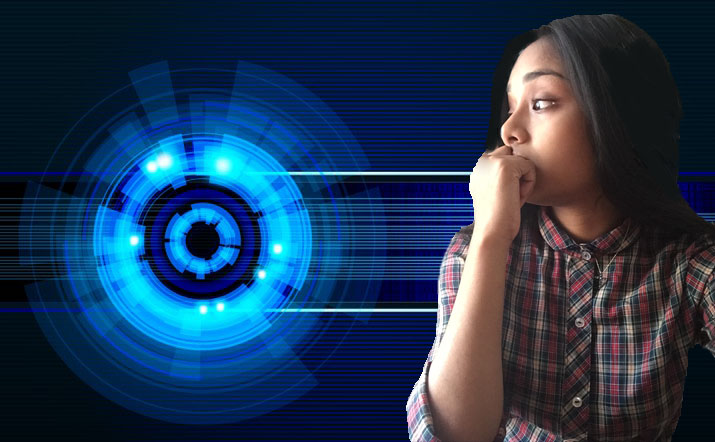 